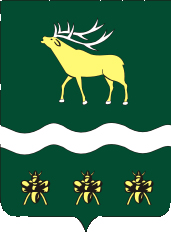 АДМИНИСТРАЦИЯЯКОВЛЕВСКОГО МУНИЦИПАЛЬНОГО РАЙОНАПРИМОРСКОГО КРАЯПОСТАНОВЛЕНИЕОб утверждении Инвестиционной  декларации (меморандума) Администрации Яковлевского муниципального района на 2019 годВ соответствии с Федеральным законом от 6 октября 2003 года № 131-ФЗ «Об общих принципах организации местного самоуправления в Российской Федерации», Федеральным законом от 25 февраля 1999 года № 39-ФЗ «Об инвестиционной деятельности в Российской Федерации, осуществляемой в форме капитальных вложений», Федеральным законом от 24 июля 2007 года № 209-ФЗ «О развитии малого и среднего предпринимательства в Российской Федерации», Законом Приморского края от 1 июля 2008 года № 278-КЗ «О развитии малого и среднего предпринимательства в Приморском крае»,  руководствуясь Уставом Яковлевского муниципального района, Администрация Яковлевского муниципального районаПОСТАНОВЛЯЕТ:1. Утвердить Инвестиционную декларацию (меморандум) Администрации Яковлевского муниципального района на 2019 год согласно приложению (прилагается). 2. Руководителю аппарата Администрации Яковлевского муниципального района (Сомова О.В.) обеспечить размещение настоящего постановления на официальном сайте Администрации Яковлевского муниципального района. 3. Контроль за исполнением настоящего постановления оставляю за собой.Глава района - глава Администрации Яковлевского муниципального района                                           Н.В.ВязовикПриложение № 1к постановлениюАдминистрации Яковлевского муниципального районаот_23.05.2019_№ 203Инвестиционная декларация (меморандум) Администрации  Яковлевского муниципального района на 2019 годРаздел I. Общие положения1. Инвестиционная декларация (меморандум) Администрации Яковлевского муниципального района(далее – Инвестиционная декларация) устанавливает приоритетные направления инвестиционной политики и инвестиционной деятельности на территории Яковлевского муниципального района, гарантии и обязательства органов местного самоуправления Яковлевского муниципального района по обеспечению прав инвесторов, а также основные меры муниципальной поддержки инвестиционной деятельности.2. Коллегиальным совещательным и консультативно-экспертным органом по вопросам реализации инвестиционной деятельности на территории Яковлевского муниципального района является Совет по улучшению инвестиционного климата и развития предпринимательства при Главе Яковлевского муниципального района.3. Ответственность за реализацию отдельных положений настоящей Инвестиционной декларации в пределах своих полномочий несут структурные подразделения Администрации Яковлевского муниципального района, осуществляющие и содействующие реализации инвестиционных проектов на территории Яковлевского муниципального района.4. Информация о планах и результатах инвестиционной деятельности на территории Яковлевского муниципального района формируется  ежегодно и размещается на официальном сайте Администрации Яковлевского муниципального района.Раздел II. Направления инвестиционной политики Администрации Яковлевского муниципального района1. Основными направлениями инвестиционной политики Администрации Яковлевского муниципального района  являются:1.1. Совершенствование муниципального нормативного правового регулирования в сфере инвестиционной деятельности в Администрации Яковлевского муниципального района.1.2. Формирование благоприятного инвестиционного климата на территории  Яковлевского муниципального района.1.3. Создание благоприятной административной и деловой среды, снижение административных барьеров для субъектов инвестиционной деятельности на территории  Яковлевского муниципального района.1.4. Развитие инвестиционной инфраструктуры.1.5. Формирование положительного инвестиционного имиджа  Яковлевского муниципального района.1.6. Содействие субъектам инвестиционной деятельности в реализации проектов, отвечающих приоритетным направлениям социально-экономического развития Яковлевского муниципального района.1.7. Формирование условий для притока инвестиционных ресурсов и новых технологий в экономику  Яковлевского муниципального района.1.8. Информационное освещение инвестиционных возможностей посредствам размещения информации в сети «Интернет», в том числе обеспечение  принципа «обратной связи с потенциальным инвестором». 2. Направления инвестиционной политики, определенные настоящей Инвестиционной декларацией, могут быть скорректированы с учетом новых приоритетов социально-экономического развития  Яковлевского муниципального района либо изменений действующего законодательства.3. Приоритетными направлениями инвестиционной политики  Администрации Яковлевского муниципального района являются:3.1. Строительство объектов образования, спорта и культуры на территории  Яковлевского муниципального района.3.2. Благоустройство территории  Яковлевского муниципального района (создание и благоустройство парков и скверов).3.3. Ликвидация ветхого и аварийного жилья.3.4. Развитие сельского хозяйстваРаздел III. Принципы взаимодействия органов местного самоуправления  Яковлевского муниципального района с субъектами предпринимательской и инвестиционной деятельности1. Ключевым принципом инвестиционной политики Администрации Яковлевского муниципального района является взаимная ответственность  органов местного самоуправления Яковлевского муниципального района и субъектов инвестиционной деятельности, а также сбалансированность интересов.2. Основными принципами взаимодействия органов местного самоуправления с субъектами предпринимательской и инвестиционной деятельности на территории  Яковлевского муниципального района, являются:2.1. Принцип равенства – не дискриминирующий подход ко всем субъектам предпринимательской и инвестиционной деятельности.2.2. Принцип вовлеченности – участие субъектов предпринимательской и инвестиционной деятельности в процессе принятия решений органов местного самоуправления и оценки их реализации.2.3. Принцип прозрачности – общедоступность документированной  информации органов местного самоуправления.2.4. Внедрение лучших практик – ориентация административных процедур   и регулирования на лучшую с точки зрения интересов субъектов предпринимательской и инвестиционной деятельности практику взаимодействия с субъектами предпринимательской и инвестиционной деятельности.Раздел IV. Обязательства Администрации Яковлевского муниципального района по обеспечению и защите прав инвесторов1. Администрация  Яковлевского муниципального района рассматривает предложения субъектов инвестиционной деятельности, направленные на устранение административных барьеров, препятствующих реализации инвестиционных проектов.2. Администрация Яковлевского муниципального района, учитывая положения Инвестиционной декларации при осуществлении правотворческой и правоприменительной деятельности, в равной степени принимает меры по обеспечению благоприятного инвестиционного климата на территории  Яковлевского муниципального района.3. В соответствии с действующим законодательством Российской Федерации Администрация Яковлевского муниципального района гарантирует всем субъектам инвестиционной деятельности обеспечение и защиту их прав и интересов:3.1. Равное отношение ко всем субъектам инвестиционной деятельности.3.2. Участие субъектов инвестиционной деятельности в процессе принятия решений и оценке их реализации.3.3. Отсутствие ограничений в реализации своих проектов в соответствии с действующим законодательством.3.4. В целях оперативного решения возникающих в процессе инвестиционной деятельности вопросов, в случае возникновения обстоятельств, связанных  с нарушением сроков и условий доступа к механизмам поддержки и реализации инвестиционных проектов, возможность обратиться к Главе Администрации Яковлевского муниципального района.3.5. Принятие административных процедур, ориентированных на результаты лучших практик взаимодействия между органами местного самоуправления и субъектами инвестиционной деятельности.3.6. Невмешательство органами местного самоуправления и должностными лицами в административно-хозяйственную деятельность инвестора, заключение инвестором договоров (контрактов), выбор партнеров, подрядчиков, поставщиков, определение обязательств.Раздел V. Обязательства Администрации Яковлевского муниципального района по осуществлению мер, направленных на сокращение сроков и упрощение процедур выдачи разрешительной документации для инвесторовАдминистрация Яковлевского муниципального района обязуется осуществлять меры, направленные на сокращение сроков  и упрощение процедур выдачи разрешительной документации для инвесторов, в рамках требований действующего законодательства, в целях обеспечения  благоприятного инвестиционного климата в  Яковлевском муниципальном районе, создания открытой информационной среды для инвесторов и создания механизмов, обеспечивающих повышение инвестиционной привлекательности.от23.05.2019        с. Яковлевка№203